«УТВЕРЖДАЮ»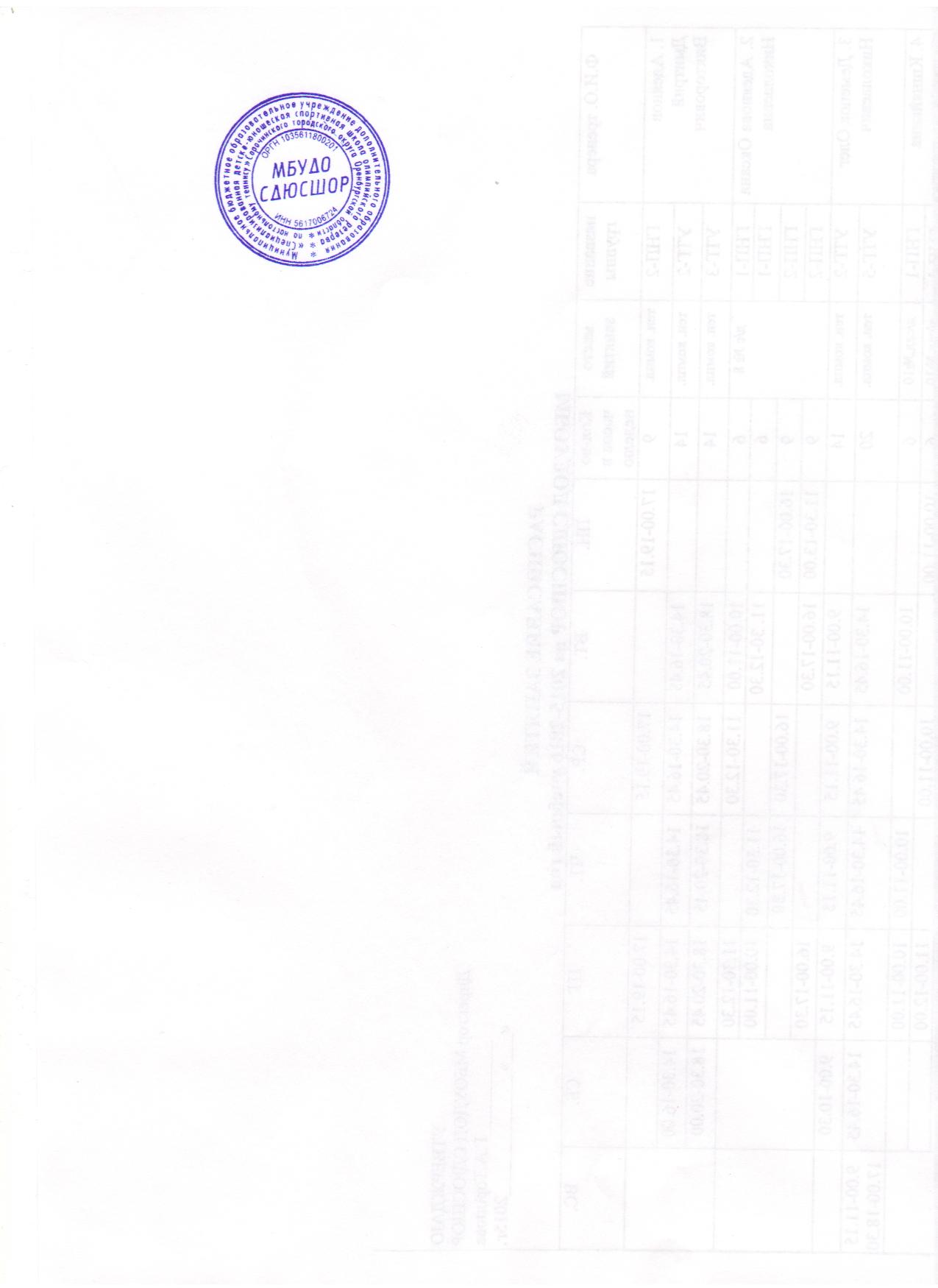 Директор МБУДО СДЮСШОР                                                                                        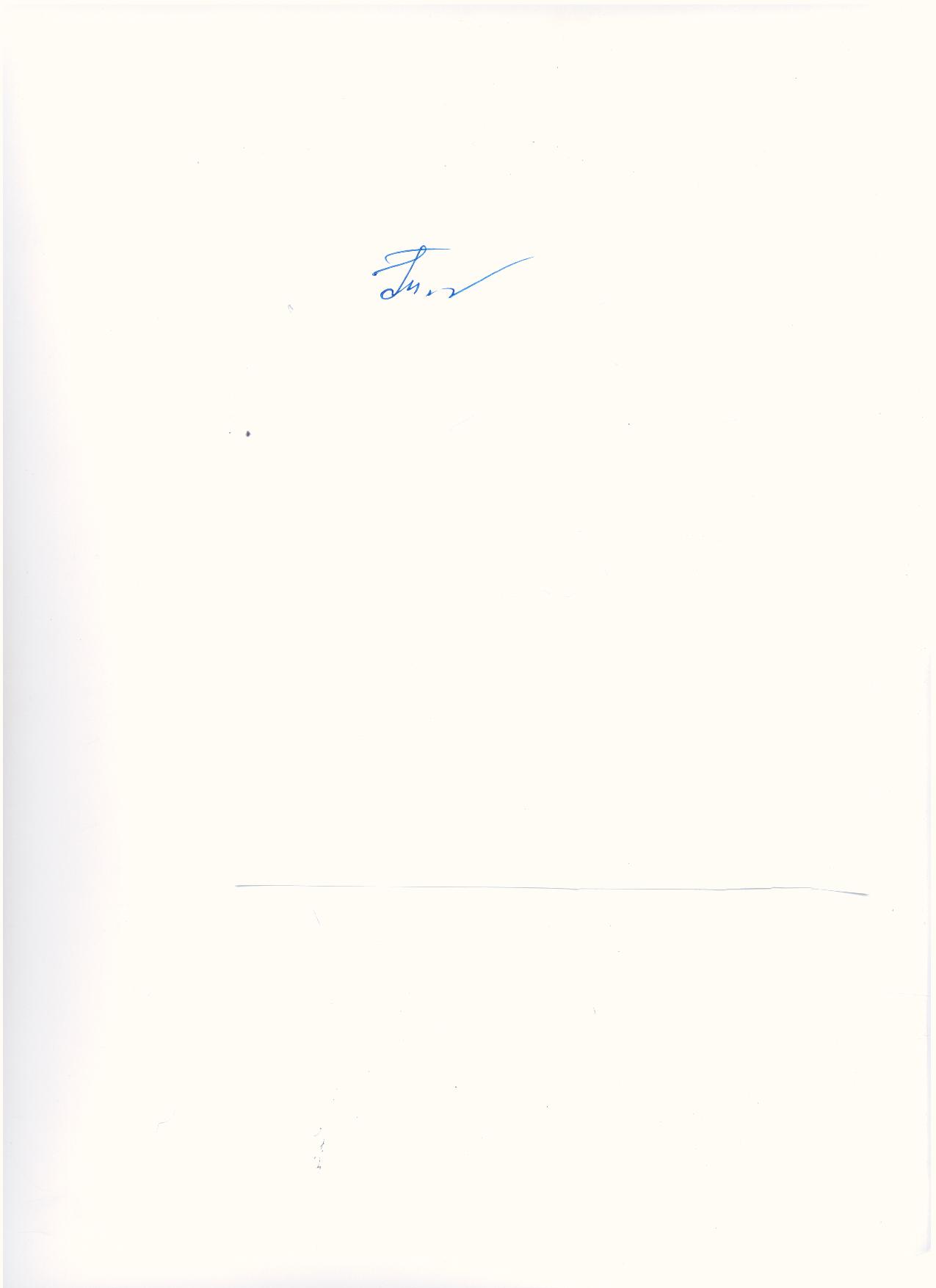 г.Сорочинска                                                                                            _______Торопова Г.А.                                                      ПОЛОЖЕНИЕо проведении V про-тура западной зоны Оренбургской области по настольному теннису среди юношей и девушек 2000 г.р. и моложе.Сезон 2016-2017 годов1. Цели и задачи1. Популяризация  и развитие настольного тенниса как олимпийского вида спорта.2. Повышение спортивного мастерства.3. Пропаганда здорового образа жизни.4. Выявление сильнейших спортсменов области.5. Подготовка к областным и Всероссийским соревнованиям.2. Сроки и место проведения соревнований     Соревнования проводятся  11-12  января 2017 года в г.Сорочинске Оренбургской области.  День приезда 11 января  2017 года до 10 часов 00 мин. Заседание судейской  коллегии в 10 часов. Начало соревнований  в 11 часов.Место проведения: спортивный комплекс настольного тенниса по ул. Ворошилова 22, корпус 2 3.Организация и руководство соревнований     Общее руководство проведением соревнований осуществляется оргкомитетом. Непосредственное проведение соревнований возлагается на судейскую коллегию.4. Участники соревнований    К участию в соревнованиях допускаются юноши и девушки  2000 г.р. и моложе Западной зоны Оренбургской области, имеющие допуск врача.5. Система проведения    Система проведения определяется на заседании судейской коллегии в зависимости от количества участников.6. Награждение     Победители и призеры  награждаются медалями и  грамотами.7. Расходы    Расходы по командированию участников и тренеров за счет  командирующих организаций.8. Заявки    Заявки, заверенные врачом, паспорт или свидетельство о рождении подаются в судейскую коллегию в день приезда.Подтверждение об участии в соревнованиях необходимо дать  до 10.01.2017г. по  телефону/факс  8(35346) 4-62-70.Данное положение является официальным вызовом на соревнования